ИТОГОВАЯ СПРАВКА                                                                                                                         по реализации программы формирование современной комфортной среды на территории Кызыл-Урупского сельского поселения  Урупского муниципального района в 2018 году.1. Постановлением  главы администрации Кызыл-Урупского сельского поселения № 44 от 07.11.2017  утверждена муниципальная программа «Формирование современной городской среды в Кызыл-Урупском сельском поселении на 2018-2022 годы».  (ссылка-http://kizil-urup.ru/?p=876).2. Решением Совета Кызыл-Урупского сельского поселения № 69 от 31.07.2018 утверждены  Правила благоустройства территории Кызыл-Урупского сельского поселения.  Правила размещены на сайте Кызыл-Урупского сельского поселения    (ссылка - http://kizil-urup.ru/?p=874).Протоколы заседания  Общественной комиссии размещены на сайте  Кызыл-Урупского сельского поселения  ( ссылка - http://kizil-urup.ru/?page_id=795).4. На сайте Кызыл-Урупского сельского поселения создан раздел «Формирование современной городской среды» (ссылка -http://kizil-urup.ru/?page_id=795).5. Дизайн проект общественной территории  Детской спортивной площадки  разработан  специалистом администрации.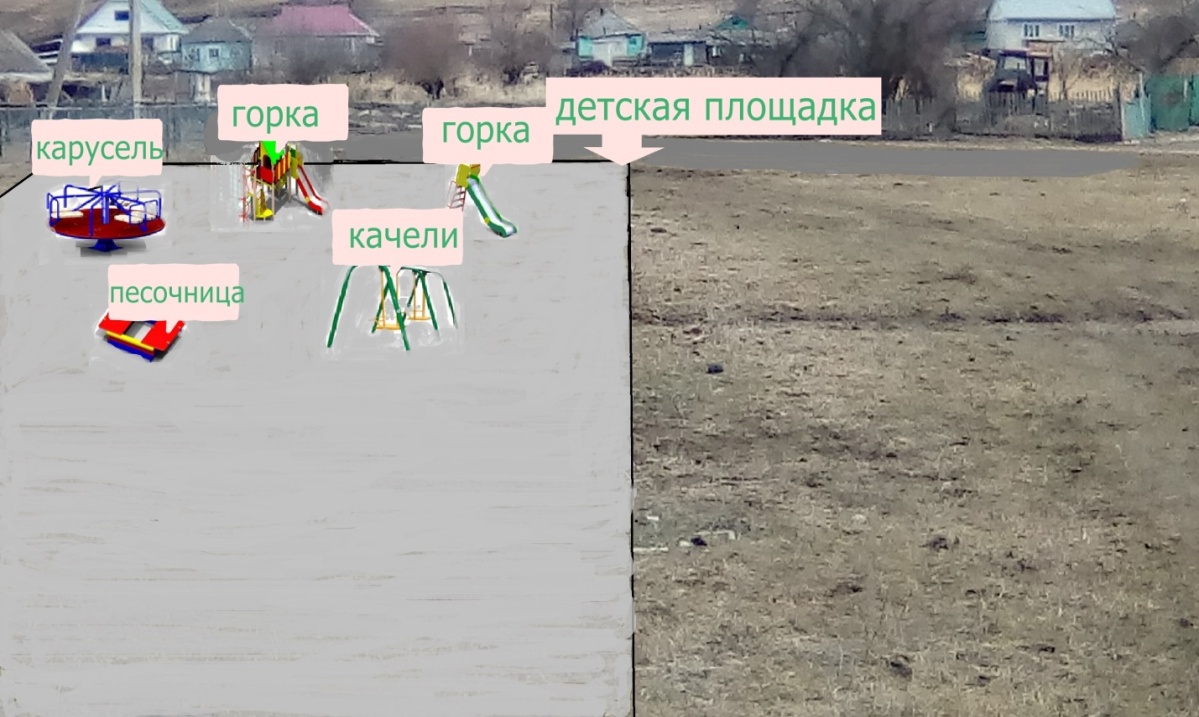 6. По избавлению визуального мусора-Проведена информационно-разъяснительная беседа с населением по вопросам избавления от визуального мусора, по недопущению самовольного размещения рекламных и информационных сообщений на зданиях, остановочных комплексах пассажирского транспорта, опорах освещения, деревьях и прочих элементах благоустройства.Подготовлен проект постановления главы администрации Об утверждении Комплексного  плана – графика мероприятий, направленного на избавление от визуального мусора и создания привлекательного облика территории Кызыл-Урупского сельского поселения Урупского муниципального района Карачаево-Черкесской Республики на 2018 – 2022 годы., который направлен на поэтапное избавление от «визуального мусора» и  создание привлекательного облика аула.Будет проведена инвентаризация или проверка качества имеющихся рекламных конструкций. После чего последуют реальные действия по устранению нарушений.В следующем году уже нужно будет разработать и внедрить современные системы городской навигации — это комплекс знаков, указателей и схем, обеспечивающих удобство ориентирования для местных жителей и гостей сельского поселения. Средства на эти цели нужно будет закладывать уже в текущем году.7.  В системе ГИС ЖКХ отражена не вся информация, в связи с тем, что  с 01.11.2018 страница  по программе  недоступна.8. В рамках года Благоустройства: 8.1.     В  рамках объявленного Года благоустройства сельских и городских территорий Карачаево-Черкесской Республики и в  целях вовлечения жителей аула Кызыл-Уруп в решение вопросов благоустройства, улучшения экологии, санитарной культуры и озеленения территории   объявлен конкурс за звание «Лучшее подворье 2018 года».Итоги конкурса будут оформлены постановлением администрации Кызыл-Урупского  сельского поселения  и объявлены в новогодние праздники в 2018 году8.2. Проведены субботники   по уборке, благоустройству и санитарной очистке  территории Кызыл-Урупского сельского поселения – 21.04.2018, 25.08.2018, 20.10.2018,  14.09.201810. На создаваемой общественной территории планируется:Создаваемая Детская  спортивная площадка  максимально удовлетворит  потребности детей младшего возраста, проживающих на территории поселения  их родителей в занятиях спортом и активном семейном отдыхе на открытом воздухе.11 Создаваемая общественная территория будет передана  Сельскому дому культуры. 12. За активное участие в программе   следует поощрить  спонсоров инфдивидуальных предпринимателей Чочиева Джашарбека Борисовича и Шаманова Магомеда Алхазовича, а также жителей аула:Боташева Расула Робертовича,Джамбаева Руслана Азретовича,Узденова Резуана РакаевичаЧочиева Алия  Назирбиевича.13. Фотоматериалы о ходе реализации программы (до, в ходе, после)До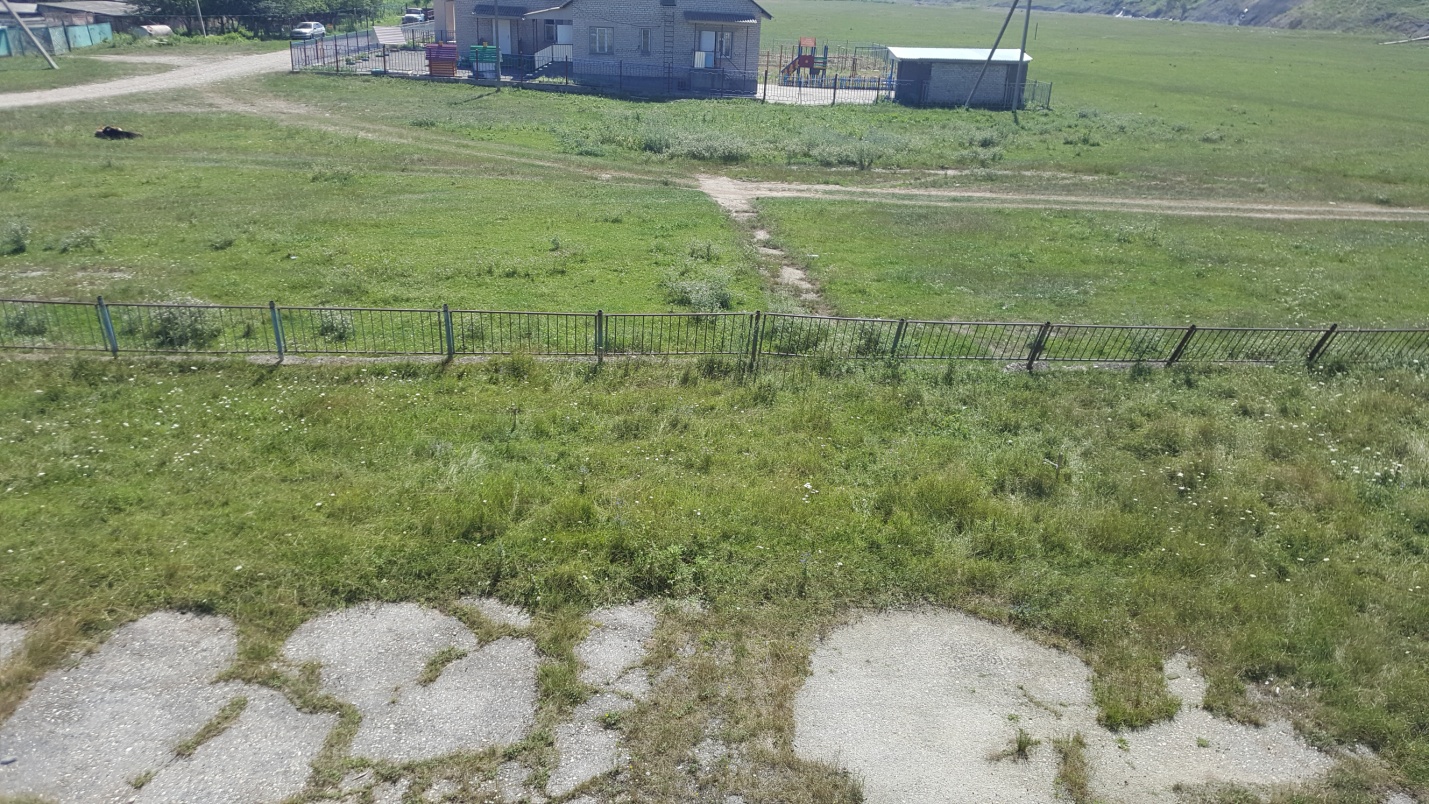 В ходе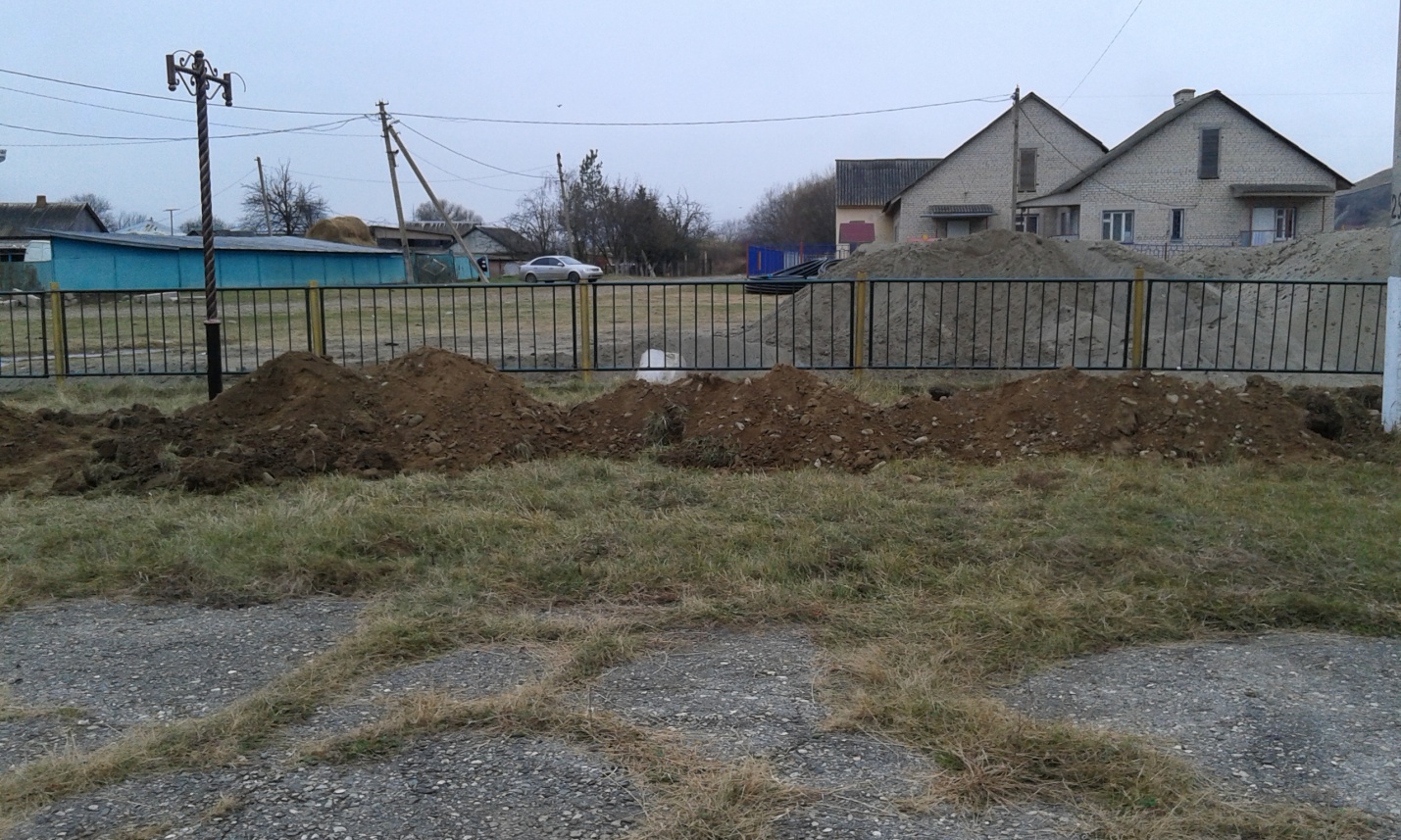 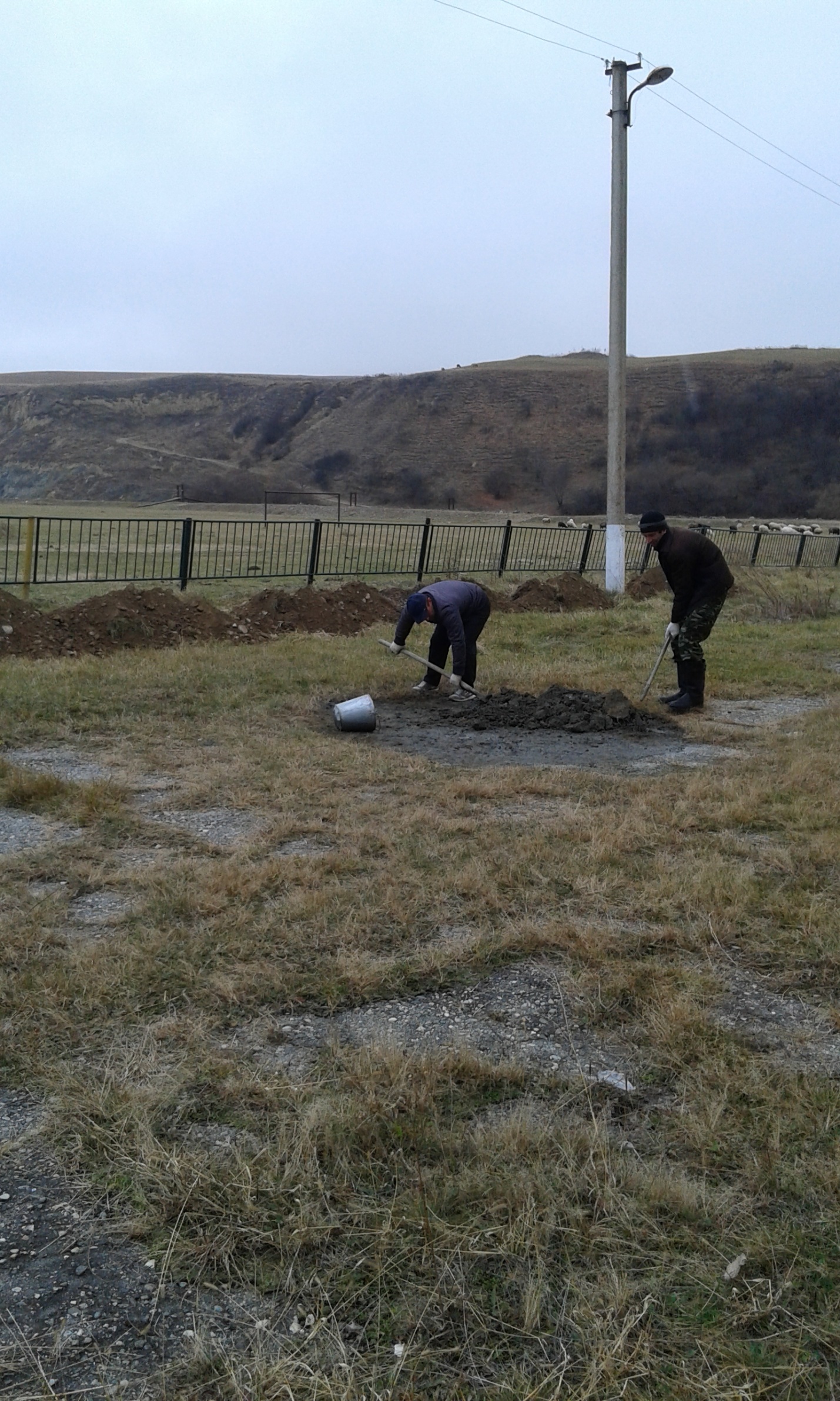 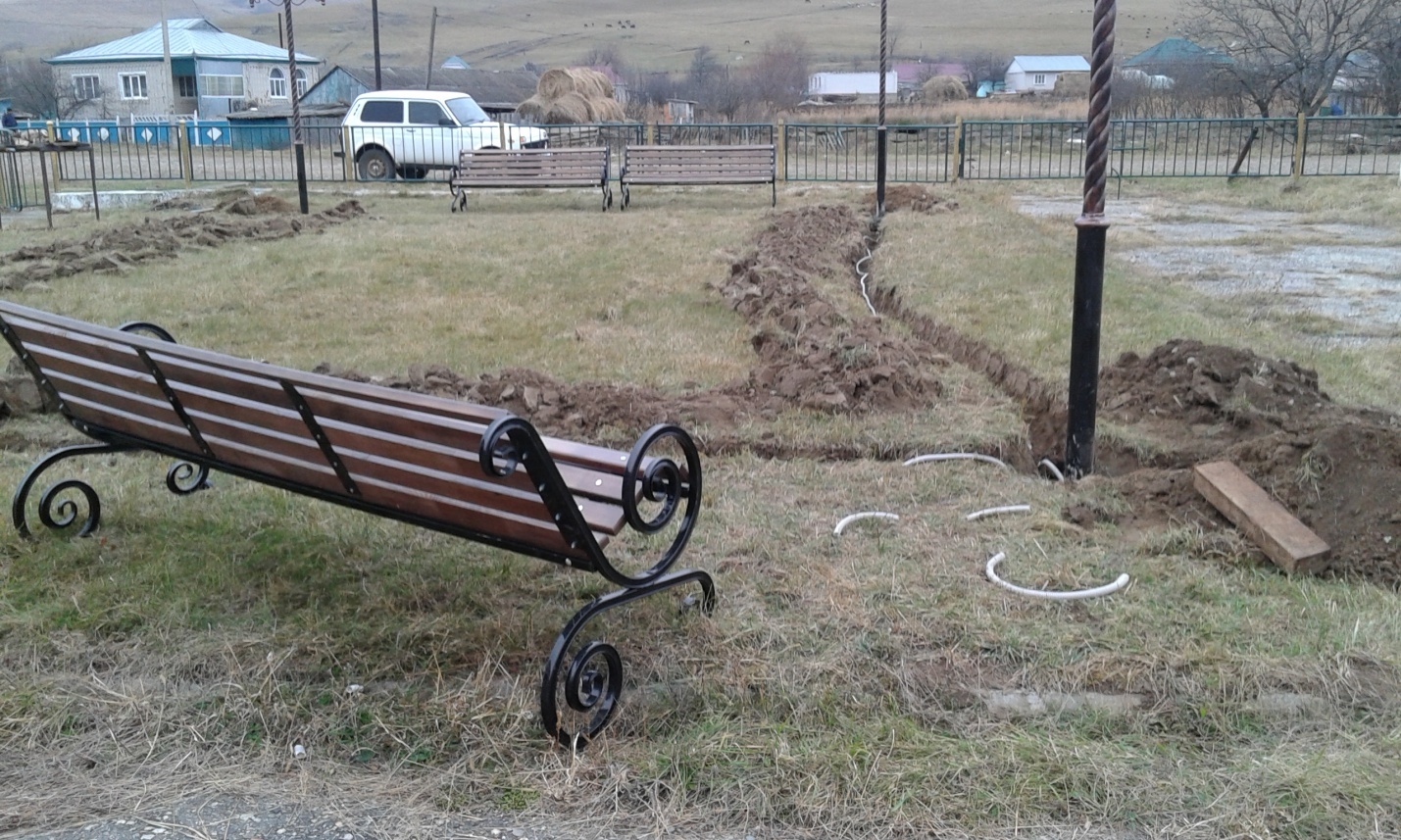 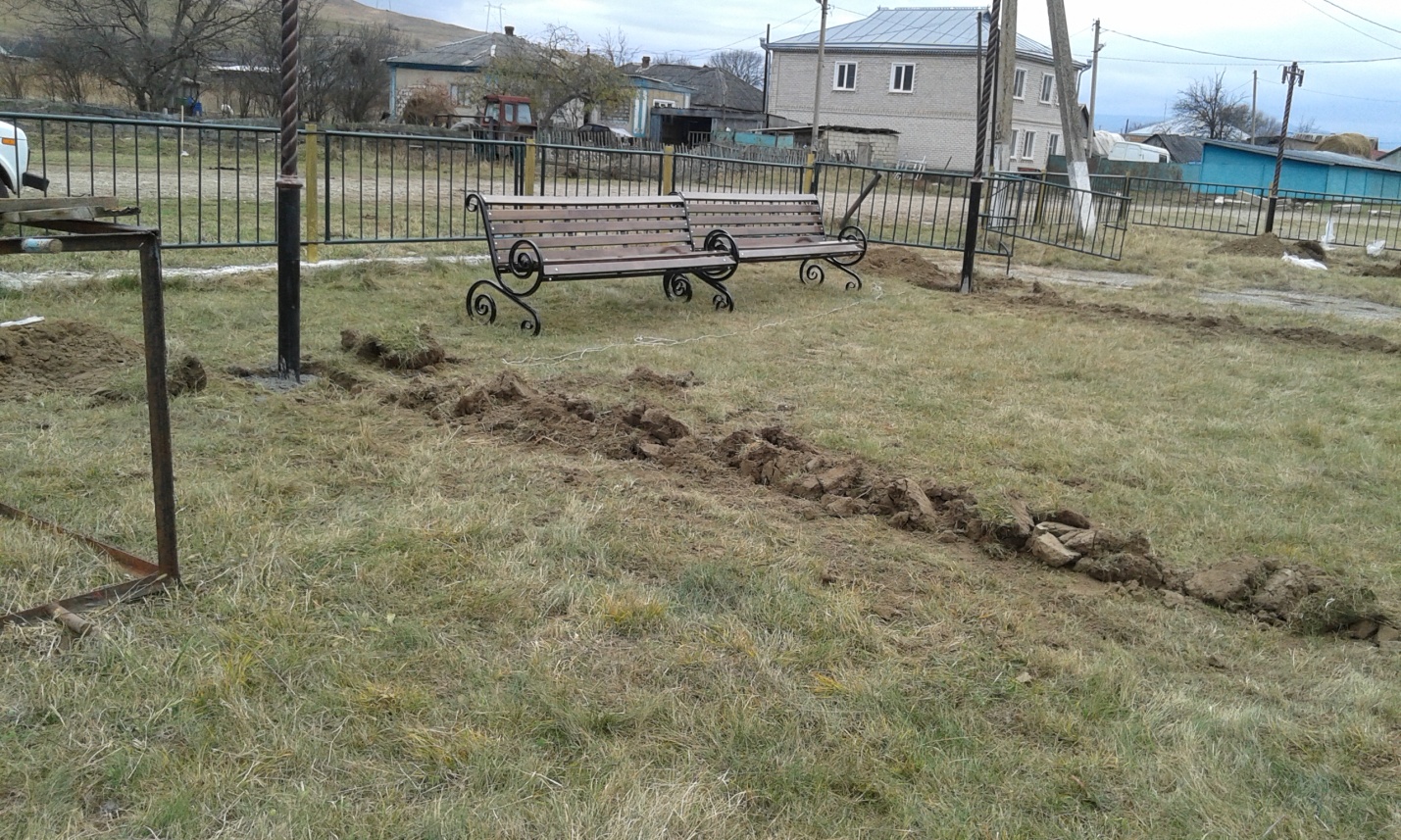 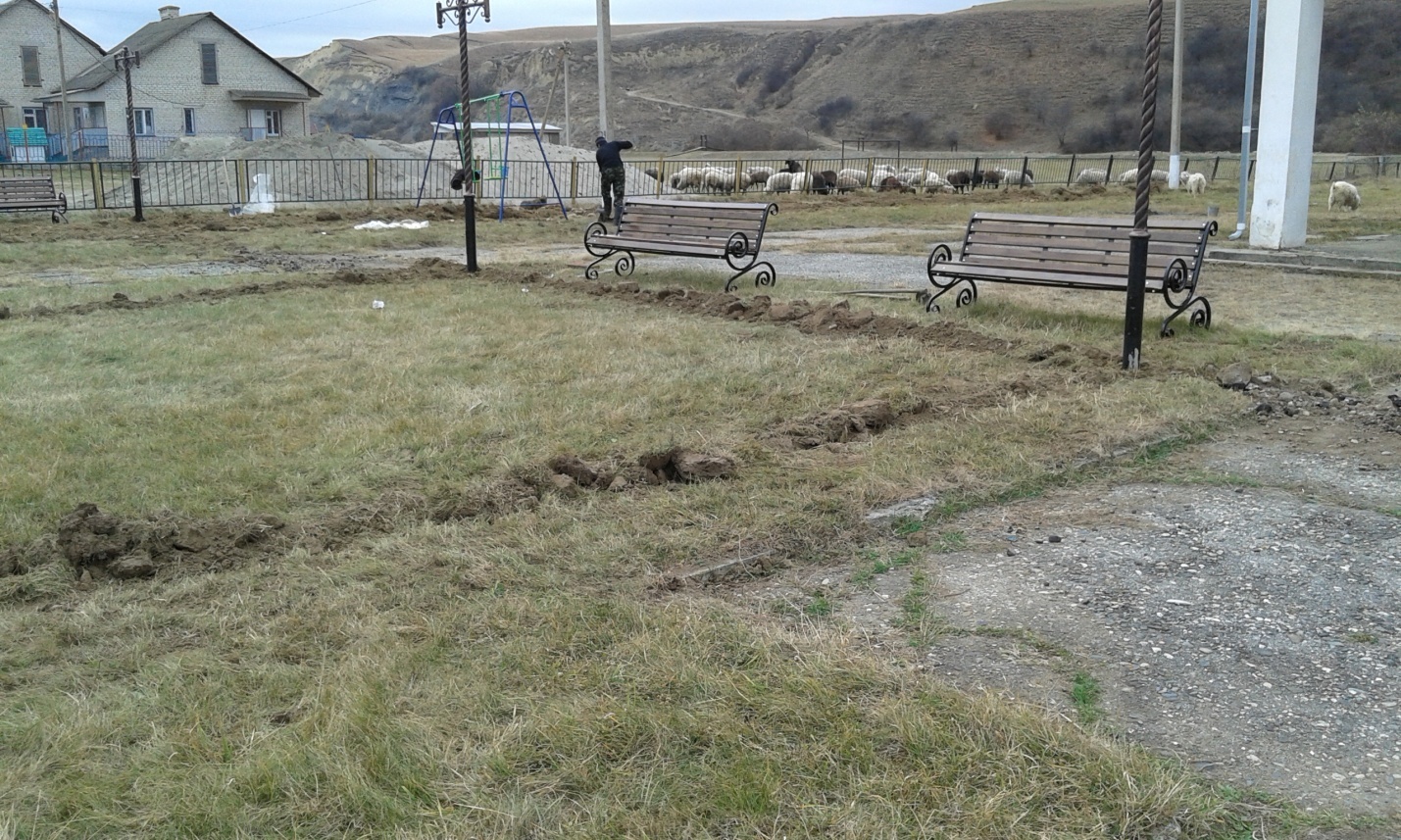 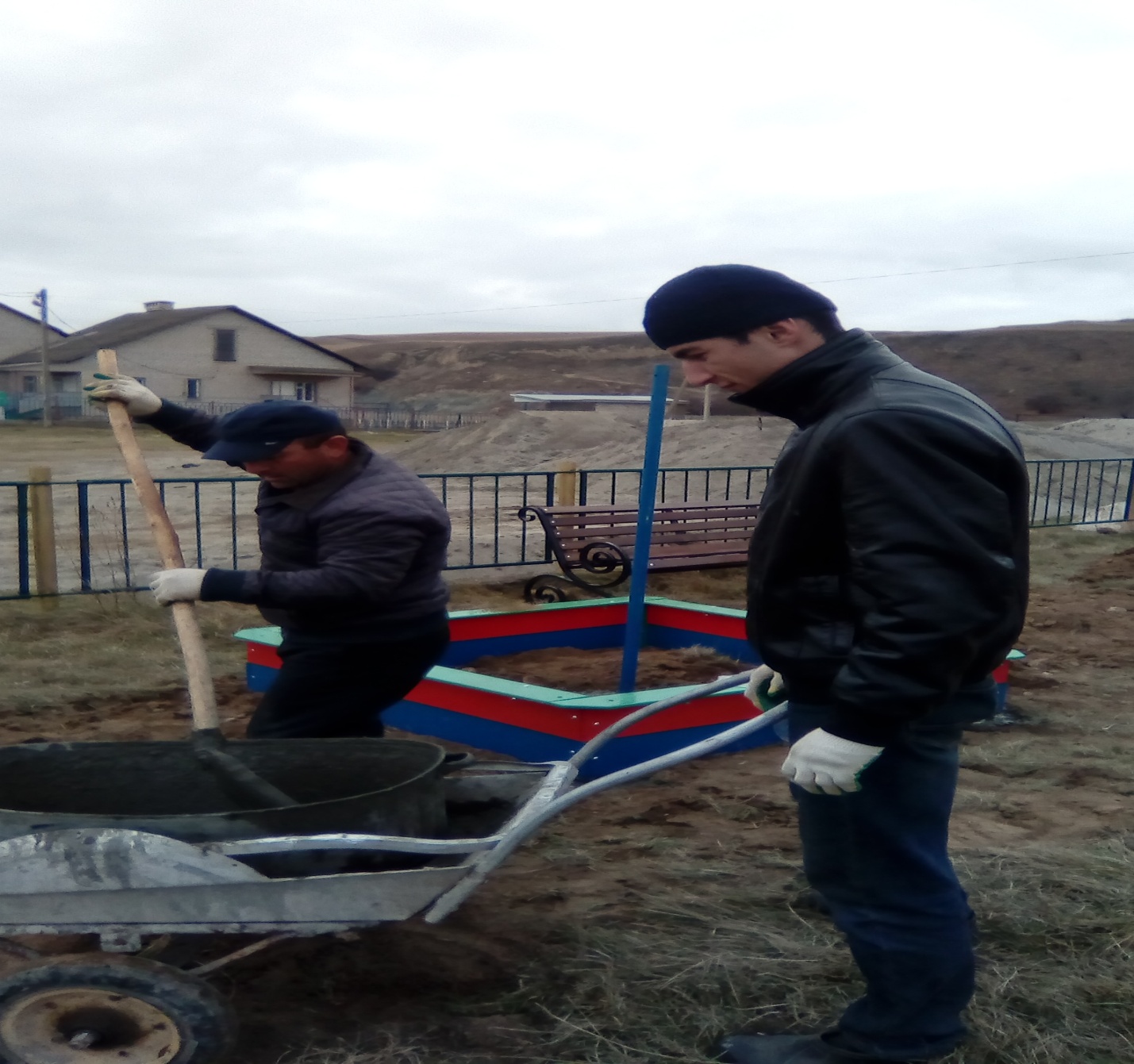 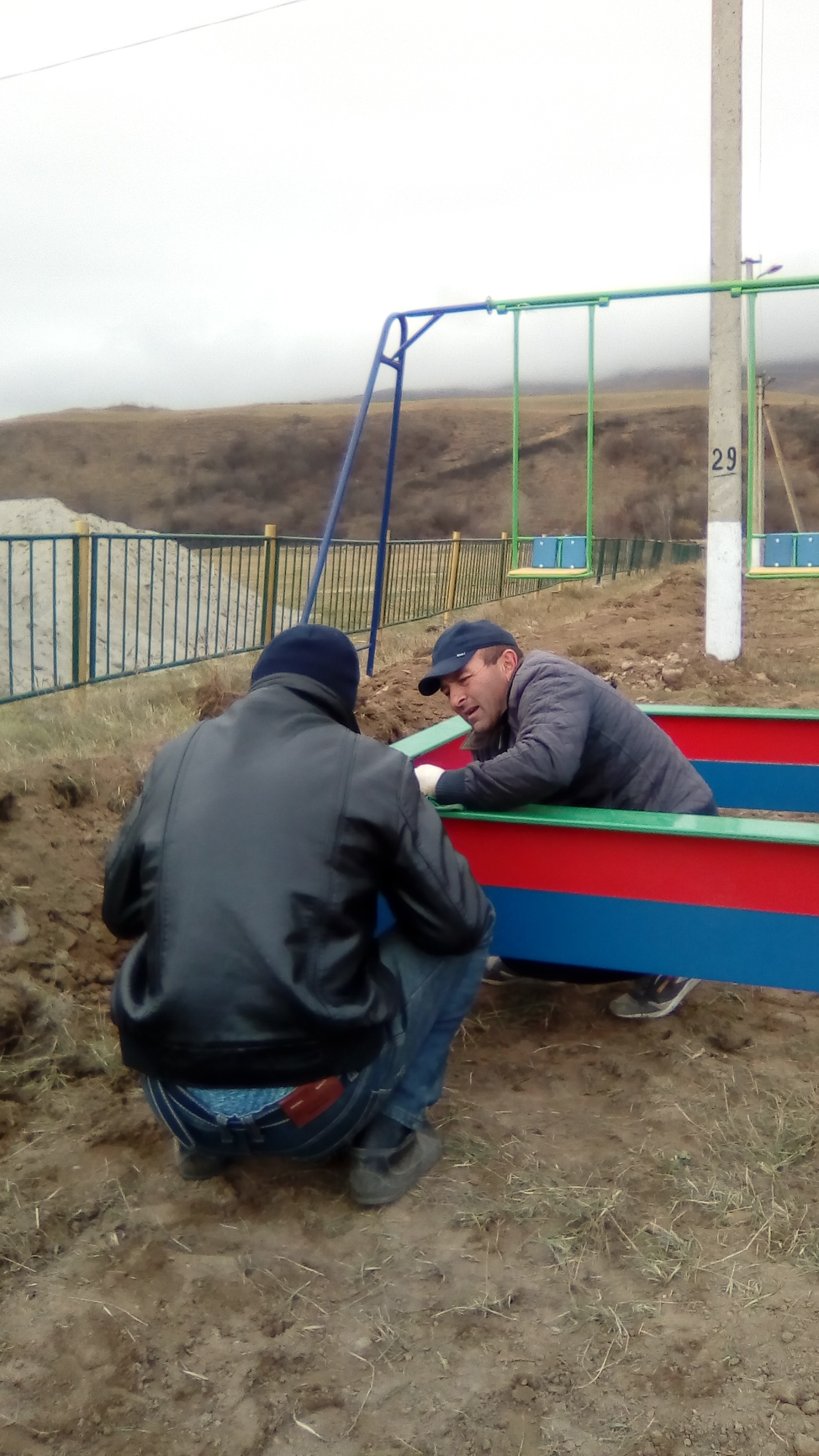 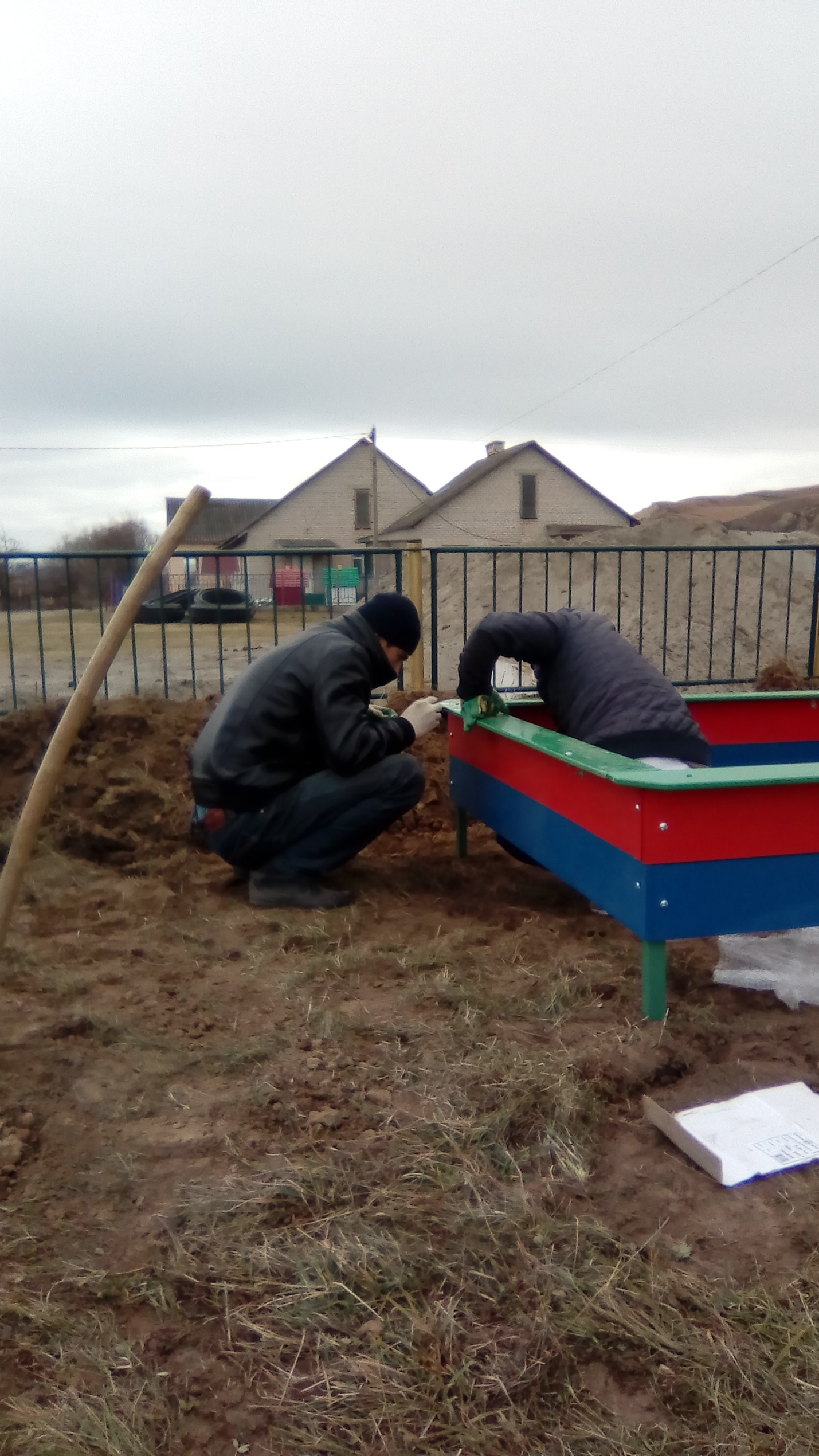 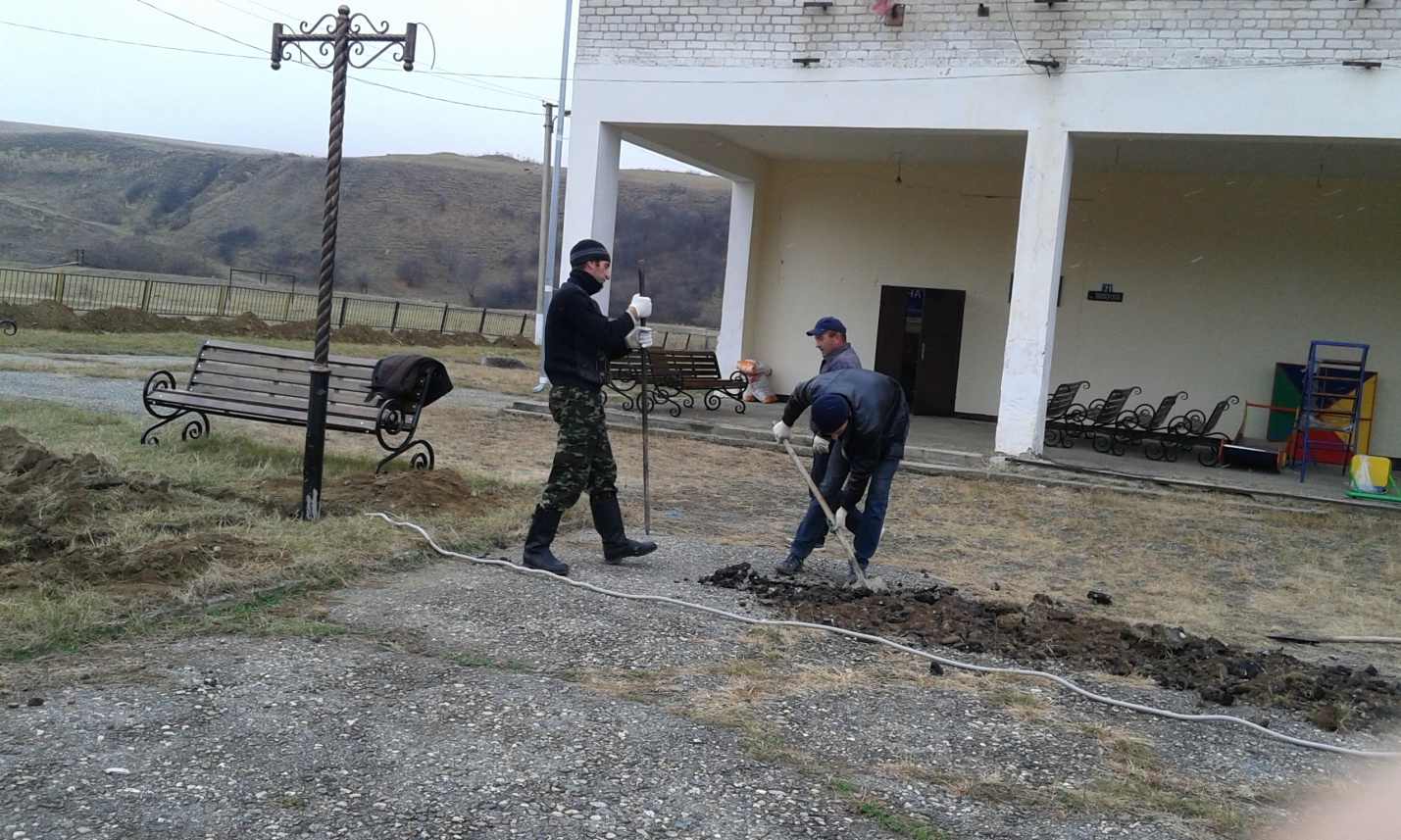 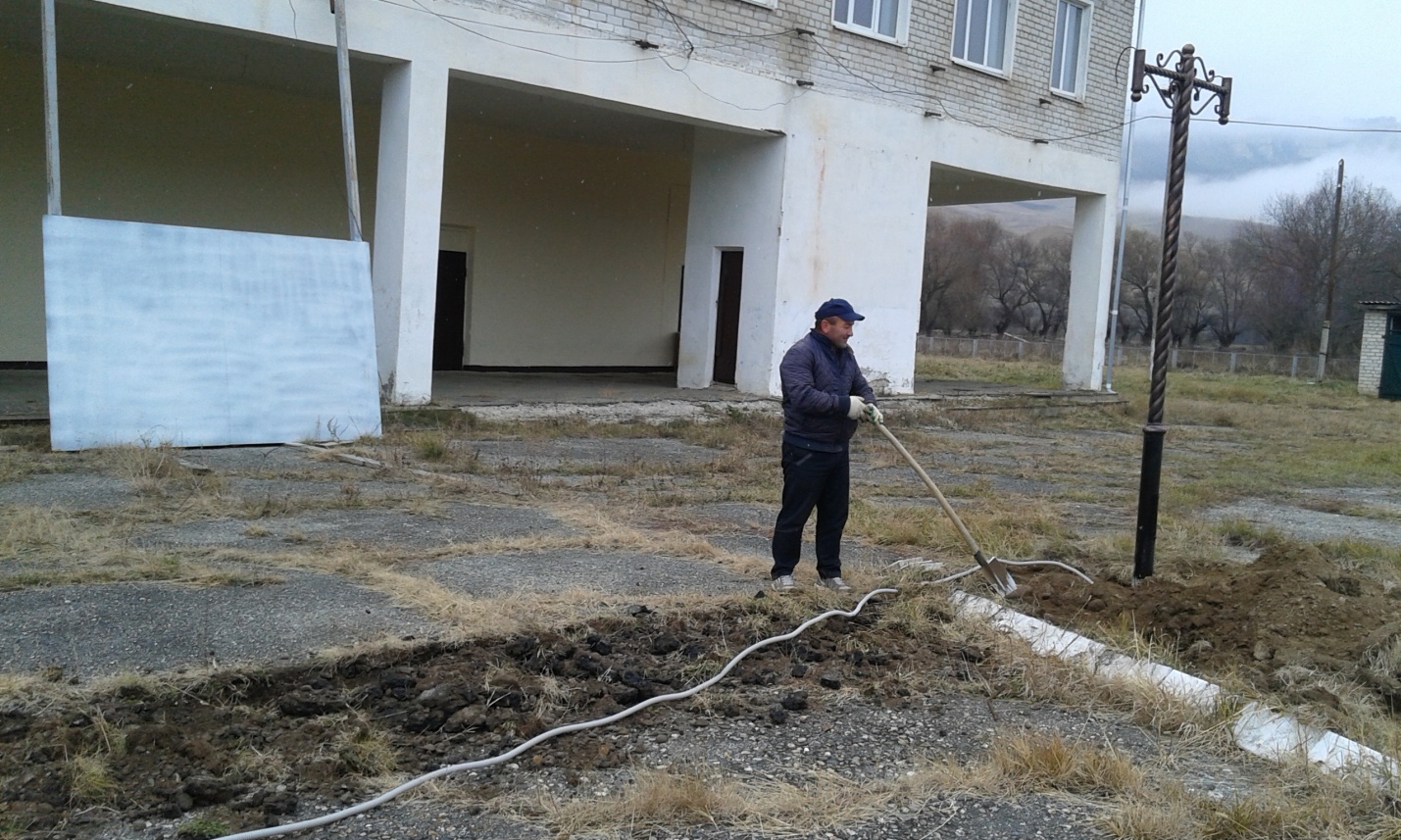 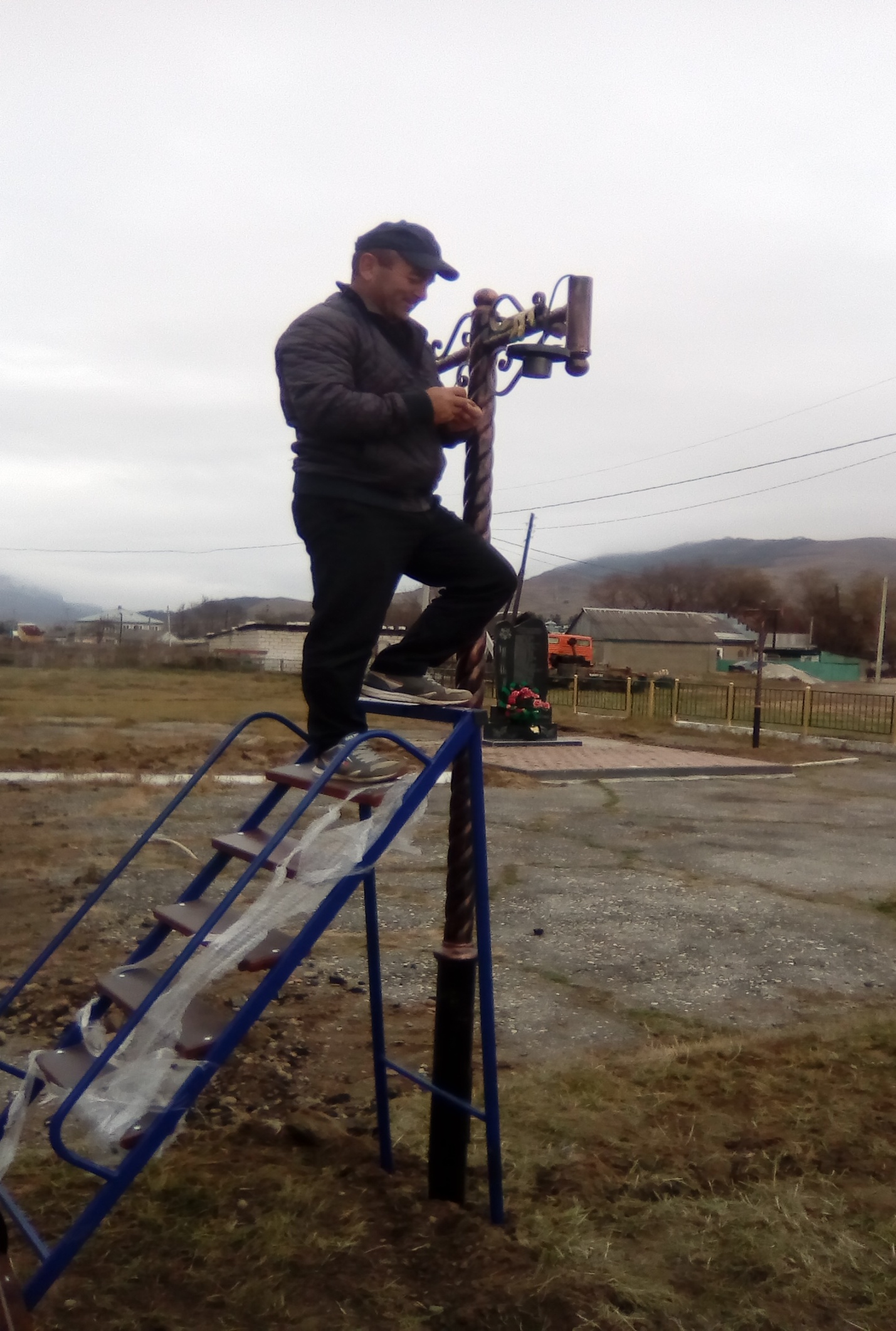 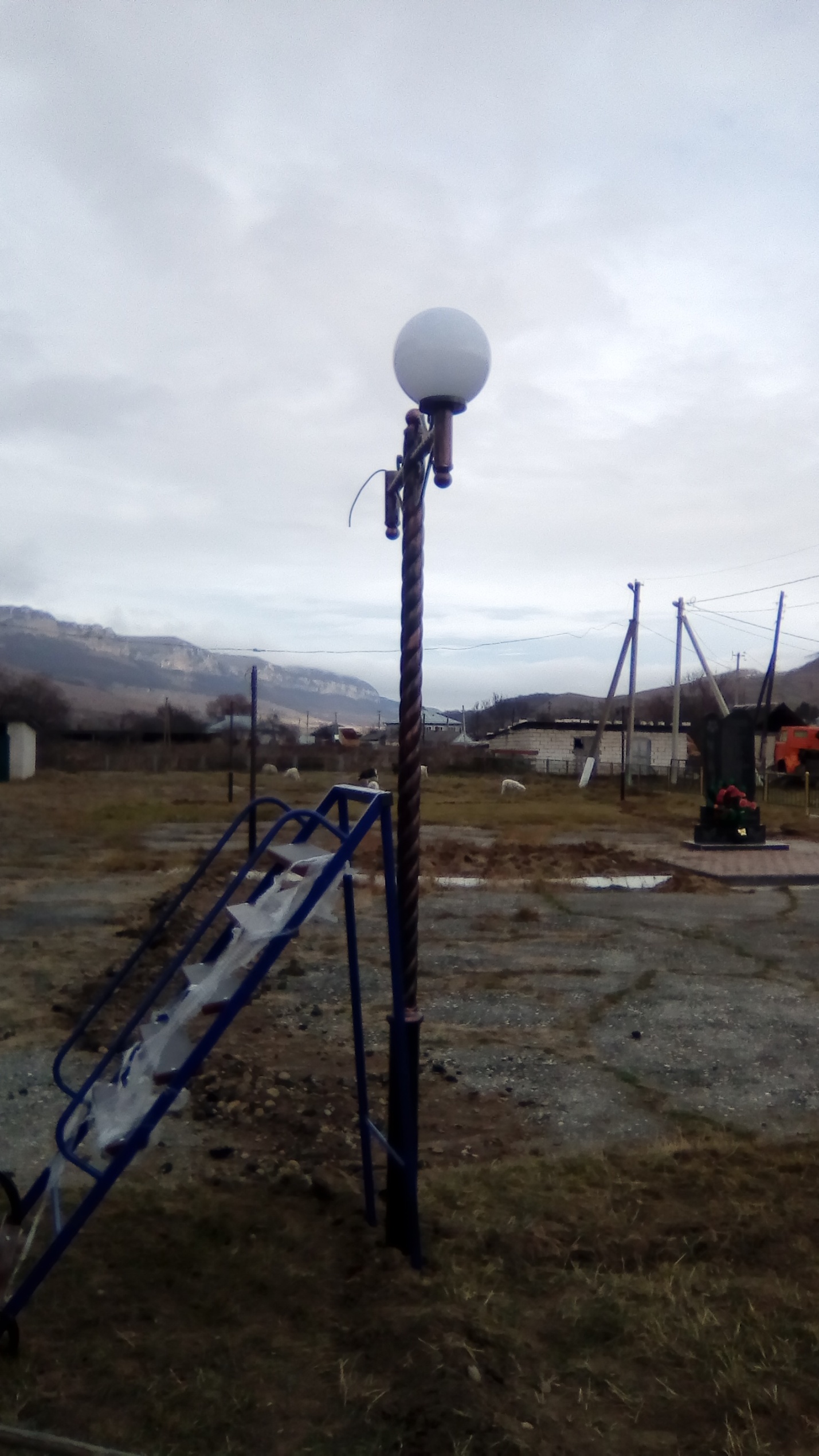 РЕЗУЛЬТАТЫ
РЕАЛИЗАЦИИ МЕРОПРИЯТИЙ ПО БЛАГОУСТРОЙСТВУ В РАМКАХ ГОДА БЛАГОУСТРОЙСТВА
И ПРОГРАММЫ ФОРМИРОВАНИЕ КОМФОРТНОЙ СРЕДЫ В 2018 году3. Решением Совета Кызыл-Урупского сельского поселения  № 85 09.01.2018 создана  Общественная  муниципальнаякомиссии по обеспечению реализации муниципальной программы «Формирование современной городской среды в Кызыл-Урупском сельском поселении на 2018-2022 годы». В ее состав включены  депутаты Совета Кызыл-Урупского сельского поселения, член Общественного совета Кызыл-Урупского сельского поселения, работники администрации Кызыл-Урупского сельского поселения, учитель начальных классов МКОУ СОШ аула Кызыл-Уруп. (Размещено на сайте Кызыл-Урупского сельского поселения ссылка - http://kizil-urup.ru/?p=807).№п/пНаименование проведенных работ Ед.изм.Всего 1Очистка от мусора территорийтыс.кв.м0,42Вывоз мусоракуб.м.4,5 3Посадка деревьевштук- 4Посадка кустарниковштук -5Ликвидация несанкционированных свалокштук36Приведение в надлежащее состояние улицкм.1,97Ремонт дорогкм.0,458Ремонт тротуаровкв.км. -9Ремонт площадок для мусорных контейнеровшт. -10Установка урн для сбора мусора в местах общего пользованияшт.        811Ремонт фасадов зданийед.1 12Ремонт и покраска ограждений индивидуальных домовладенийед.5 13Ремонт детских, спортивных площадокед.2 14Ремонт и установка лавочекед.815Приведение в надлежащее состояние берегов реккм.1,417Количество людей, участвовавших в субботнике, в т.ч. школьниковчел     150, в т.ч.школьников 3018Задействовано техникиед.3 № 
п/пНаименование 
СПадрес благоустроенной территориидворы
(шт)ст-ть
дворов
(тыс. руб.)общественные
территории(шт)ст-тьобщественныхтерриторий(тыс.
руб.)доп. ср. администрации СП
(тыс.руб.)участие жителей(чел.)средства спонсоров,жителей (тыс. руб.)123456789101Кызыл-Урупское сельское поселение Урупского муниципального района карачаево-Черкесской Республики369264, ул. Пионерская, д. 21, аул Кызыл-Уруп, Урупский район, Карачаево-Черкесская Республика,Россия001282,05,1615015